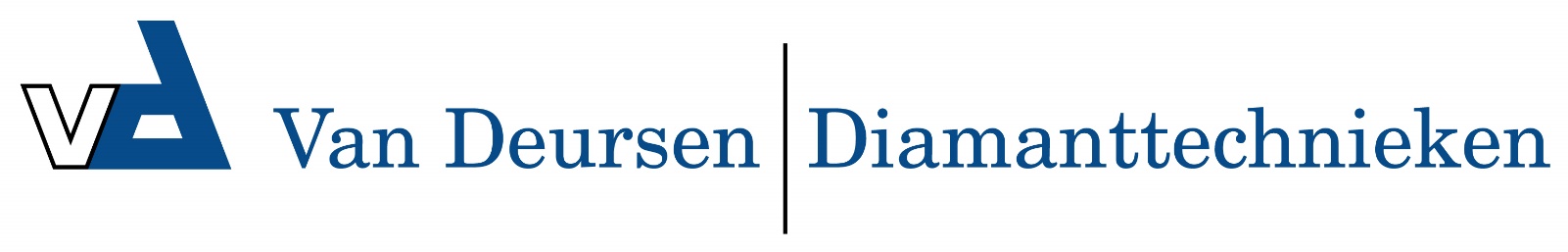 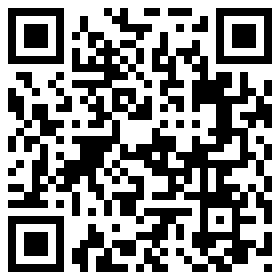 Spadebeitel 40mm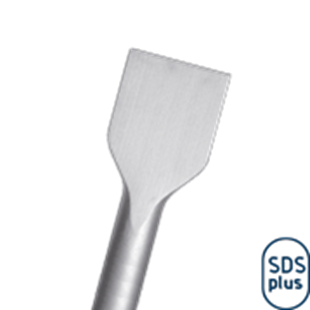 Spadebeitel 40mmArt.nr.OmschrijvingBreedteLengte215.0015Spadebeitel40250